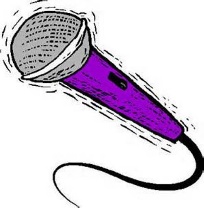 LBS IDOL TALENT SHOW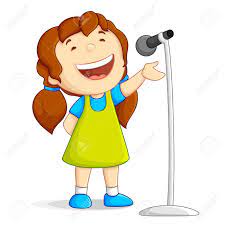 Registration For                                             Thursday, September 30, 2021                                                    Friday, October 1, 2021TIME: 1:00 – 1:30 PM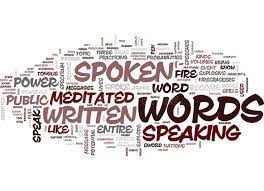 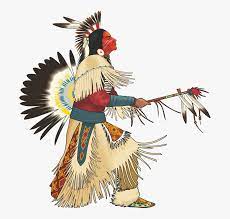 Name: 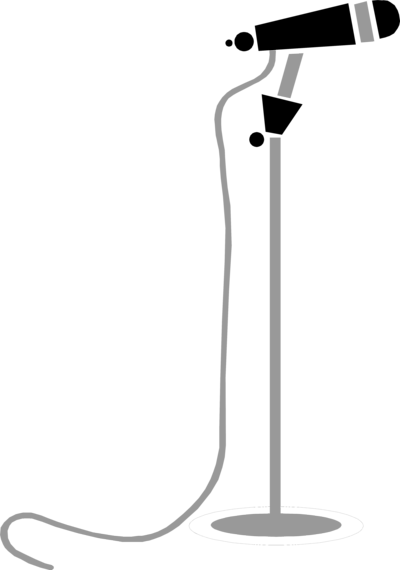 LBS PROGRAM:EMAIL:Please Choose Your Day: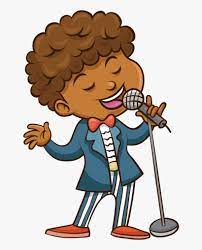 Thursday, September 30, 2021:  Friday. October 1, 2021: Please circle your talent.Comedy		Dance	 	Poetry	Singing 		Spoken Word		Storytelling                          Performances are two minutes each.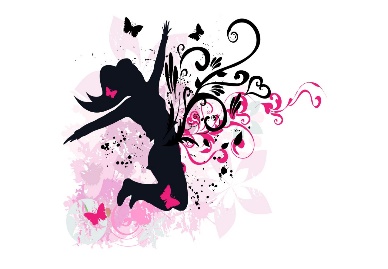 NOTE:  PLEASE SUBMIT FORMS VIA EMAIL TO: Evadne@mtml.ca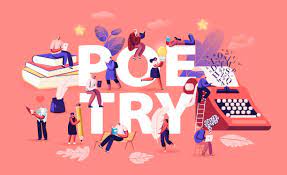 